Booking Request - Auditorium, Atrium and/or Chapel Your completed Booking Request must be received at least 10 work days prior to the booking date. When approved your booking will be locked into the calendar.  If your booking is declined you will be advised. 	Technical requirements: (Please mark with X)Stage position Seating* NB: Set up and return are your responsibility as hirer.SoundLightingAudio Visual Catering:Food and drink are permitted ONLY with prior approval.	 Personnel: Emergency Wardens and Ushers are required for ALL bookings outside normal school hours. Those named below must be at the safety briefing 40 minutes prior to the start of a booking and remain available for the duration of the event.Approval:Should your booking request be approved, note that on completion of your use of the premises, all musical equipment, chairs and other items must be returned to their original position with all access routes kept clear to all doors including fire doors, and facilities left in their original state unless agreed otherwise in advance.Do you have any customised requirements that are in addition to those recorded above?________________________________________________________________________________________________

________________________________________________________________________________________________________________________________________________________________________________________________________________________________________________________________________________________________.      Booking Terms and ConditionsFor events booked in the Auditorium, Atrium, Kitchen, and/or ChapelAn approved adult must remain in charge at all times and must remain onsite for the duration of your booking  This person is accountable for ensuring that the Auditorium terms of use are adhered to at all times, and that these premises are left as found. For the duration of a booking all hirers, students and guests are to remain in the areas booked, i.e. Auditorium, Atrium, Kitchen, Walkway, and/or Chapel. The Convent area or school grounds must not be accessed without permission from the person in charge of the booking.Food and drink are NOT permitted on these premises including the Walkway. The exception is for a specific pre-arranged food based event in the Atrium only.  A vacuum cleaner and brooms are available in the kitchen to clear crumbs and papers to ensure the premises are left clean and tidy by the hirer.A ‘pack out’ team must be assigned by the hirer to clear and tidy after each use.All equipment, instruments, chairs and other items are to be returned to their original position, with access routes kept clear to all doors including the fire doors. Toilet areas are to be checked at the end of use of the premises.  All toilet paper and other rubbish items are to be placed in the bins provided.All other rubbish must be put in the bins provided. At the end of the event the hirer must ensure that these bins are emptied into the large waste bin by the garages on Driveway 3. All personal items must be taken away at the end of a booking.  Any items left in the building without prior arrangement with Baradene staff will be moved to Lost Property at Reception. 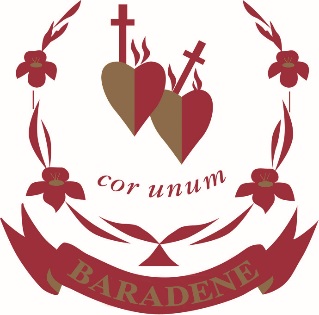 Baradene College LimitedPurpose of booking:Purpose of booking:Purpose of booking:Purpose of booking:Person in charge:Person in charge:Person in charge:Person in charge:Contact phone (ext. and/or cell phone):Contact phone (ext. and/or cell phone):Contact phone (ext. and/or cell phone):Contact phone (ext. and/or cell phone):Contact phone (ext. and/or cell phone):Contact phone (ext. and/or cell phone):Contact phone (ext. and/or cell phone):Contact phone (ext. and/or cell phone):Contact phone (ext. and/or cell phone):Contact phone (ext. and/or cell phone):Contact phone (ext. and/or cell phone):Contact phone (ext. and/or cell phone):Contact phone (ext. and/or cell phone):Email address:Email address:Email address:Email address:Note: Person in charge must be approved by management, and must remain on-site for the duration of the hire period. Use without supervision by the approved persons is unacceptable. Please read the terms of hire (below) to ensure that your event is able implement these terms. Once your booking is approved, you will receive a Hire Agreement for signing.Areas required: (Please mark with X ) Note: Person in charge must be approved by management, and must remain on-site for the duration of the hire period. Use without supervision by the approved persons is unacceptable. Please read the terms of hire (below) to ensure that your event is able implement these terms. Once your booking is approved, you will receive a Hire Agreement for signing.Areas required: (Please mark with X ) Note: Person in charge must be approved by management, and must remain on-site for the duration of the hire period. Use without supervision by the approved persons is unacceptable. Please read the terms of hire (below) to ensure that your event is able implement these terms. Once your booking is approved, you will receive a Hire Agreement for signing.Areas required: (Please mark with X ) Note: Person in charge must be approved by management, and must remain on-site for the duration of the hire period. Use without supervision by the approved persons is unacceptable. Please read the terms of hire (below) to ensure that your event is able implement these terms. Once your booking is approved, you will receive a Hire Agreement for signing.Areas required: (Please mark with X ) Note: Person in charge must be approved by management, and must remain on-site for the duration of the hire period. Use without supervision by the approved persons is unacceptable. Please read the terms of hire (below) to ensure that your event is able implement these terms. Once your booking is approved, you will receive a Hire Agreement for signing.Areas required: (Please mark with X ) Note: Person in charge must be approved by management, and must remain on-site for the duration of the hire period. Use without supervision by the approved persons is unacceptable. Please read the terms of hire (below) to ensure that your event is able implement these terms. Once your booking is approved, you will receive a Hire Agreement for signing.Areas required: (Please mark with X ) Note: Person in charge must be approved by management, and must remain on-site for the duration of the hire period. Use without supervision by the approved persons is unacceptable. Please read the terms of hire (below) to ensure that your event is able implement these terms. Once your booking is approved, you will receive a Hire Agreement for signing.Areas required: (Please mark with X ) Note: Person in charge must be approved by management, and must remain on-site for the duration of the hire period. Use without supervision by the approved persons is unacceptable. Please read the terms of hire (below) to ensure that your event is able implement these terms. Once your booking is approved, you will receive a Hire Agreement for signing.Areas required: (Please mark with X ) Note: Person in charge must be approved by management, and must remain on-site for the duration of the hire period. Use without supervision by the approved persons is unacceptable. Please read the terms of hire (below) to ensure that your event is able implement these terms. Once your booking is approved, you will receive a Hire Agreement for signing.Areas required: (Please mark with X ) Note: Person in charge must be approved by management, and must remain on-site for the duration of the hire period. Use without supervision by the approved persons is unacceptable. Please read the terms of hire (below) to ensure that your event is able implement these terms. Once your booking is approved, you will receive a Hire Agreement for signing.Areas required: (Please mark with X ) Note: Person in charge must be approved by management, and must remain on-site for the duration of the hire period. Use without supervision by the approved persons is unacceptable. Please read the terms of hire (below) to ensure that your event is able implement these terms. Once your booking is approved, you will receive a Hire Agreement for signing.Areas required: (Please mark with X ) Note: Person in charge must be approved by management, and must remain on-site for the duration of the hire period. Use without supervision by the approved persons is unacceptable. Please read the terms of hire (below) to ensure that your event is able implement these terms. Once your booking is approved, you will receive a Hire Agreement for signing.Areas required: (Please mark with X ) Note: Person in charge must be approved by management, and must remain on-site for the duration of the hire period. Use without supervision by the approved persons is unacceptable. Please read the terms of hire (below) to ensure that your event is able implement these terms. Once your booking is approved, you will receive a Hire Agreement for signing.Areas required: (Please mark with X ) Note: Person in charge must be approved by management, and must remain on-site for the duration of the hire period. Use without supervision by the approved persons is unacceptable. Please read the terms of hire (below) to ensure that your event is able implement these terms. Once your booking is approved, you will receive a Hire Agreement for signing.Areas required: (Please mark with X ) Note: Person in charge must be approved by management, and must remain on-site for the duration of the hire period. Use without supervision by the approved persons is unacceptable. Please read the terms of hire (below) to ensure that your event is able implement these terms. Once your booking is approved, you will receive a Hire Agreement for signing.Areas required: (Please mark with X ) Note: Person in charge must be approved by management, and must remain on-site for the duration of the hire period. Use without supervision by the approved persons is unacceptable. Please read the terms of hire (below) to ensure that your event is able implement these terms. Once your booking is approved, you will receive a Hire Agreement for signing.Areas required: (Please mark with X ) Note: Person in charge must be approved by management, and must remain on-site for the duration of the hire period. Use without supervision by the approved persons is unacceptable. Please read the terms of hire (below) to ensure that your event is able implement these terms. Once your booking is approved, you will receive a Hire Agreement for signing.Areas required: (Please mark with X ) Note: Person in charge must be approved by management, and must remain on-site for the duration of the hire period. Use without supervision by the approved persons is unacceptable. Please read the terms of hire (below) to ensure that your event is able implement these terms. Once your booking is approved, you will receive a Hire Agreement for signing.Areas required: (Please mark with X ) Note: Person in charge must be approved by management, and must remain on-site for the duration of the hire period. Use without supervision by the approved persons is unacceptable. Please read the terms of hire (below) to ensure that your event is able implement these terms. Once your booking is approved, you will receive a Hire Agreement for signing.Areas required: (Please mark with X ) Note: Person in charge must be approved by management, and must remain on-site for the duration of the hire period. Use without supervision by the approved persons is unacceptable. Please read the terms of hire (below) to ensure that your event is able implement these terms. Once your booking is approved, you will receive a Hire Agreement for signing.Areas required: (Please mark with X ) Note: Person in charge must be approved by management, and must remain on-site for the duration of the hire period. Use without supervision by the approved persons is unacceptable. Please read the terms of hire (below) to ensure that your event is able implement these terms. Once your booking is approved, you will receive a Hire Agreement for signing.Areas required: (Please mark with X ) Note: Person in charge must be approved by management, and must remain on-site for the duration of the hire period. Use without supervision by the approved persons is unacceptable. Please read the terms of hire (below) to ensure that your event is able implement these terms. Once your booking is approved, you will receive a Hire Agreement for signing.Areas required: (Please mark with X ) Note: Person in charge must be approved by management, and must remain on-site for the duration of the hire period. Use without supervision by the approved persons is unacceptable. Please read the terms of hire (below) to ensure that your event is able implement these terms. Once your booking is approved, you will receive a Hire Agreement for signing.Areas required: (Please mark with X ) Note: Person in charge must be approved by management, and must remain on-site for the duration of the hire period. Use without supervision by the approved persons is unacceptable. Please read the terms of hire (below) to ensure that your event is able implement these terms. Once your booking is approved, you will receive a Hire Agreement for signing.Areas required: (Please mark with X ) Note: Person in charge must be approved by management, and must remain on-site for the duration of the hire period. Use without supervision by the approved persons is unacceptable. Please read the terms of hire (below) to ensure that your event is able implement these terms. Once your booking is approved, you will receive a Hire Agreement for signing.Areas required: (Please mark with X ) Note: Person in charge must be approved by management, and must remain on-site for the duration of the hire period. Use without supervision by the approved persons is unacceptable. Please read the terms of hire (below) to ensure that your event is able implement these terms. Once your booking is approved, you will receive a Hire Agreement for signing.Areas required: (Please mark with X ) Note: Person in charge must be approved by management, and must remain on-site for the duration of the hire period. Use without supervision by the approved persons is unacceptable. Please read the terms of hire (below) to ensure that your event is able implement these terms. Once your booking is approved, you will receive a Hire Agreement for signing.Areas required: (Please mark with X ) Note: Person in charge must be approved by management, and must remain on-site for the duration of the hire period. Use without supervision by the approved persons is unacceptable. Please read the terms of hire (below) to ensure that your event is able implement these terms. Once your booking is approved, you will receive a Hire Agreement for signing.Areas required: (Please mark with X ) Note: Person in charge must be approved by management, and must remain on-site for the duration of the hire period. Use without supervision by the approved persons is unacceptable. Please read the terms of hire (below) to ensure that your event is able implement these terms. Once your booking is approved, you will receive a Hire Agreement for signing.Areas required: (Please mark with X ) Note: Person in charge must be approved by management, and must remain on-site for the duration of the hire period. Use without supervision by the approved persons is unacceptable. Please read the terms of hire (below) to ensure that your event is able implement these terms. Once your booking is approved, you will receive a Hire Agreement for signing.Areas required: (Please mark with X ) Note: Person in charge must be approved by management, and must remain on-site for the duration of the hire period. Use without supervision by the approved persons is unacceptable. Please read the terms of hire (below) to ensure that your event is able implement these terms. Once your booking is approved, you will receive a Hire Agreement for signing.Areas required: (Please mark with X ) Note: Person in charge must be approved by management, and must remain on-site for the duration of the hire period. Use without supervision by the approved persons is unacceptable. Please read the terms of hire (below) to ensure that your event is able implement these terms. Once your booking is approved, you will receive a Hire Agreement for signing.Areas required: (Please mark with X ) Note: Person in charge must be approved by management, and must remain on-site for the duration of the hire period. Use without supervision by the approved persons is unacceptable. Please read the terms of hire (below) to ensure that your event is able implement these terms. Once your booking is approved, you will receive a Hire Agreement for signing.Areas required: (Please mark with X ) Note: Person in charge must be approved by management, and must remain on-site for the duration of the hire period. Use without supervision by the approved persons is unacceptable. Please read the terms of hire (below) to ensure that your event is able implement these terms. Once your booking is approved, you will receive a Hire Agreement for signing.Areas required: (Please mark with X ) Note: Person in charge must be approved by management, and must remain on-site for the duration of the hire period. Use without supervision by the approved persons is unacceptable. Please read the terms of hire (below) to ensure that your event is able implement these terms. Once your booking is approved, you will receive a Hire Agreement for signing.Areas required: (Please mark with X ) Note: Person in charge must be approved by management, and must remain on-site for the duration of the hire period. Use without supervision by the approved persons is unacceptable. Please read the terms of hire (below) to ensure that your event is able implement these terms. Once your booking is approved, you will receive a Hire Agreement for signing.Areas required: (Please mark with X ) Note: Person in charge must be approved by management, and must remain on-site for the duration of the hire period. Use without supervision by the approved persons is unacceptable. Please read the terms of hire (below) to ensure that your event is able implement these terms. Once your booking is approved, you will receive a Hire Agreement for signing.Areas required: (Please mark with X ) Note: Person in charge must be approved by management, and must remain on-site for the duration of the hire period. Use without supervision by the approved persons is unacceptable. Please read the terms of hire (below) to ensure that your event is able implement these terms. Once your booking is approved, you will receive a Hire Agreement for signing.Areas required: (Please mark with X ) AuditoriumAuditorium Kitchen Kitchen Kitchen   Atrium   Atrium   Atrium   Atrium   Atrium    Chapel    Chapel    Chapel    Car Parking    Car Parking    Car Parking    Car ParkingDate   Access time   Access time   Access time   Access time   Access time   Access time   Access time     Start time     Start time     Start time     Start time     Start time     Start time  Finish Time  Finish Time  Finish Time  Finish Time  Finish TimeIs this booking outside normal school hours? Is this booking outside normal school hours? Is this booking outside normal school hours? Is this booking outside normal school hours? Is this booking outside normal school hours? Is this booking outside normal school hours? Is this booking outside normal school hours? Is this booking outside normal school hours? Is this booking outside normal school hours? Is this booking outside normal school hours? YesYesYesYes  No  No  No  No     Approximate numbers attending     Approximate numbers attending     Approximate numbers attending     Approximate numbers attending     Approximate numbers attending     Approximate numbers attending     Approximate numbers attending     Approximate numbers attending     Approximate numbers attending     Approximate numbers attending     Approximate numbers attending     Approximate numbers attendingGate 2 access required?  Gate 2 access required?  Gate 2 access required?  Gate 2 access required?  Yes Yes   No      Open times     Open times     Open times     Open times     Open times     Open times     Open times         Close times          Close times          Close times          Close times          Close times FlatAssembly modeAssembly modeAssembly mode    Mass mode    Mass mode    Mass mode           Stage @ 1 metre           Stage @ 1 metre           Stage @ 1 metre    Riser only    Riser only    Riser onlyOther - Please describeOther - Please describeOther - Please describeOther - Please describeAssembly mode Assembly mode      Upstairs     Upstairs  Downstairs  Downstairs  Downstairs      No. of trestle tables*      No. of trestle tables*      No. of trestle tables*    Seats per table*     Seats per table*     Seats per table*     Seats per table* Other - DescribeOther - DescribeOther - DescribeCDs /  Tapes / USBs etc. labelledCDs /  Tapes / USBs etc. labelledCDs /  Tapes / USBs etc. labelled  CD Playback  CD Playback  CD Playback  CD Playback           Lectern right side            Lectern right side            Lectern right side     Lectern left side    Lectern left sideLapel mic (1 avail.)   Gooseneck Mic (3 avail.)   Gooseneck Mic (3 avail.)   Gooseneck Mic (3 avail.)   Gooseneck Mic (3 avail.)   Gooseneck Mic (3 avail.)   Vocal mic (4 avail,)   Vocal mic (4 avail,)   Vocal mic (4 avail,) Wireless mic (2 avail.) Wireless mic (2 avail.)Upright piano    Grand piano    Grand piano    Grand piano  Organ  Organ  OtherAll light bars    Stage lights only  Spots (4 avail.)  Colours (specify) Follow Spot (1 avail)Other – SpecifyOther – SpecifyPowerPoint (USB/ CD)   Laptop required DVDOHPPlasma screen (2 avail)Camera feedPower leads (number)     Other (specify) Catering Company name:Delivery times for all goods between:Proposed menu:Require Liquor license? Circle one. (25 days for Council to approve).YesNo No Do you need to arrange EFTPOS machine/s? Circle one.Do you need to arrange EFTPOS machine/s? Circle one.Do you need to arrange EFTPOS machine/s? Circle one.YesNoHave Liquor License?Circle one.YesYesNoBar Manager’s name:Chapel (x2)ABAuditorium downstairs (x4)CD“                      “EFUpstairs Gallery (x2 if in use)GHJubilee (x2 if in use)JKKitchen manager (if in use)LCar park attendants (x2 when more than 50 cars expected)MNApplicant SignatureDateSenior management signatureDate